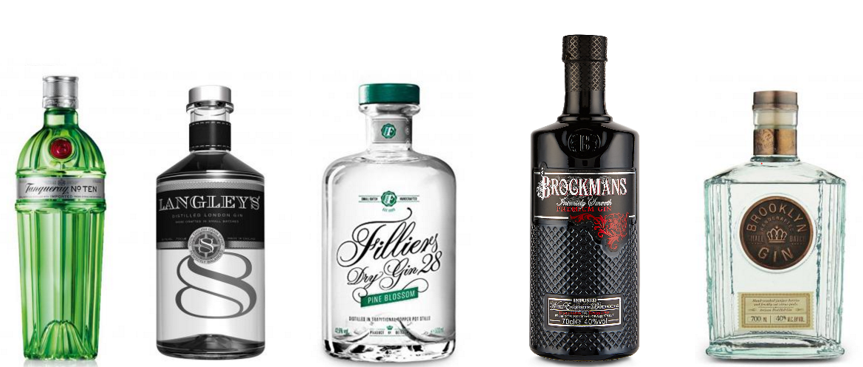 QUANTITYPRODUCTPRICECATEGORY26 O’clock Gin 70cl£23.00Gin2Alkkemist Gin 70cl£29.00Gin1Akori Premium Gin 70cl£25.00Gin2Batch, Gin 70cl£24.00Gin2Bathtub Gin 70cl£23.00Gin1Beefeater 24 Gin 70cl£20.00Gin1Berliner Brandstifter Dry Gin 70cl£32.00Gin1Blind Tiger Imperial Secrets Gin 50cl£26.00Gin2Boe Violet Gin 70cl£19.00Gin1Boxer Gin 70cl£22.50Gin1Broken Heart Gin 70cl £35.00 Gin1Burleighs - Pink, Gin 70cl£33.00Gin1Burleighs - Signature, Gin 70cl£20.00Gin1Caorunn, Gin 70cl£21.00Gin1Colonel Fox, London Dry 70cl£17.00Gin1Copperhead, Gin 50cl£29.00Gin2Cream Gin 70cl£32.00Gin2Daffy's Gin 70cl£24.00Gin2Death's Door Gin 70cl£31.00Gin2Dictador Colombian Orthodoxy Gin 70cl£28.00Gin1Dilly Dilly Gin 70cl£25.00Gin1Dorothy Parker Gin 70cl£28.00Gin2Eden Mill - Love, Gin 50cl£21.00Gin1Eden Mill - Original, Gin 70cl£23.00Gin2Edgerton - Blue Spice, Gin 70cl£18.00Gin1Edinburgh Pomegranate & Rose Gin 50cl£12.00Gin1Faith &  Sons, Gin 50cl£22.00Gin1Filliers - Pine Blossom Gin 50cl£27.00Gin2Filliers '28' Small Batch Potstill, Gin 50cl£23.00Gin1Filliers Tangerine Gin 50cl£24.00Gin1Firkin American Oak Gin 70cl£28.00Gin1Firkin - Islay Rested, Gin 70cl£28.00Gin2Four Pillars  - Bloody Shiraz, Gin 70cl£32.00Gin1Geranium Gin 70cl£20.00Gin1Gin Sul Gin 50cl£28.00Gin1Ginraw Gin 70cl£34.00Gin2Granit Bavarian Gin 70cl£30.00Gin2Gunpowder, Gin 70cl£25.00Gin1Half Hitch, Gin 70cl£30.00Gin4Hendricks Midsummer Solstice Gin 70cl£26.00Gin1Hepple Gin 70cl£27.00Gin2Hoxton Gin 70cl£25.00Gin5Imaginaria Sweet Violet Gin 50cl£13.50Gin2Imaginaria Unicorn Marshmallow Gin 50cl£13.50Gin4Imaginaria Turkish Delight Gin 50cl£13.50Gin2Imaginaria Blue & Berry Magic Gin 50cl£13.50Gin2Jensen Bermondsey Gin 70cl£19.50Gin1Jindea Single Estate Tea Gin 70cl£22.00Gin2Jodhpur, Gin 70cl£19.50Gin2Junipero, Gin 70cl£33.00Gin2Kuro Gin 70cl£27.50Gin1Langley’s - No.8, Gin 70cl£24.00Gin2Larios Rose Gin 70cl£15.50Gin2Lighthouse Gin 70cl£29.50Gin1Liverpool Gin 70cl£29.50Gin1London No 1 BLUE Gin 70cl£25.00Gin1Manchester Three Rivers Gin 70cl£24.50Gin1Martin Millers, Gin - 40% 70cl£17.50Gin1McQueen - Super Premium Dry, Gin 50cl£21.50Gin1MOM, God Save The Gin 70cl£26.00Gin2Mombasa Club, Gin 70cl£24.00Gin17No Name Violet Gin 50cl£14.00Gin15No Name Fruit Salad Gin 50cl£10.00Gin2No. 209 – Gin 70cl£28.00Gin1One Key Gin 70cl£27.00Gin2Origin Arezzo Gin 70cl£25.00Gin1Poppies, Gin 50cl£18.00Gin1Rutte - Celery, Gin 70cl£28.00Gin1Sacred Gin 70cl£23.00Gin1Sacred Gin – Cardamon 70cl£25.00Gin3Sacred Gin - Christmas Pudding 70cl£25.00Gin2Sharish Blue Magic, Gin 50cl£24.00Gin2Silent Pool, Gin 70cl£26.00Gin4Sir Robin of Locksley Gin 70cl£21.00Gin1Skin Gin - Reptile Edition 50cl£34.00Gin2Steampunk, Florence Gin 50cl£17.00Gin1Steampunk, Prudence Gin 50cl£18.00Gin1St George Terrior Gin 70cl£30.00Gin1The Lakes Gin 70cl£22.00Gin13 Pugs London Dry Signature Gin 50cl£23.50Gin1Ungava Gin 70cl£28.00Gin1Uppercut Dry Gin 70cl£38.00Gin1Wees Jonge Gin 50cl£19.00Gin2West Winds Cutlass Gin 70cl£29.00Gin1Zymurgorium Choc-A-Bloc Gin 50cl£23.00Gin1Zymurgorium Extra Gooseberry Gin 50cl£17.00Gin2Zymurgorium Mandarin Dynasty Gin 50cl£23.00Gin1Zymurgorium North Monk Hopped Gin 50cl£23.00Gin1Zymurgorium Pink Grapefruit Gin 50cl£17.00Gin4Zymurgorium Quince & Jamaican Gin 50cl£17.00Gin2Zymurgorium Sloe Gin 50cl£23.00Gin